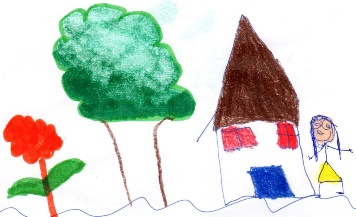 MODULO RICHIESTAconsulenza “Insieme per la scuola”Inizio moduloISTITUZIONE SCOLASTICA:Ordine di scuola:Recapito telefonico d'istituto:Plesso/sede:Dirigente (nome e cognome):RICHIEDENTE- Docente (nome e cognome):□ curriculare  □ di sostegno  □ referente inclusione  □ altro:recapito telefonico docente:				e-mail:- Consiglio di classe/gruppo docentiDocente di riferimento: □ curriculare  □ di sostegno  □ referente inclusione  □ altro:recapito telefonico docente:				e-mail:IL/I RICHIEDENTI SI IMPEGNANO A FREQUENTARE, PRIMA DELLA CONSULENZA IL CORSO “ADHD A SCUOLA”□ SI  □ NOL’ISTITUTO HA SEGNALATO ALL’UST IL PROBLEMA □ SI  □ NO   OGGETTO RICHIESTA:DESCRIZIONE E MOTIVAZIONE DELLA RICHIESTA:□  Autorizzo il CTS (Consulenza “Insieme per la scuola”) al trattamento dei miei dati personali ai sensi del D.Lgs. 196/2003Firma del Dirigente

